Сводная ведомость результатов проведения специальной оценки условий трудаНаименование организации: Федеральное государственное бюджетное образовательное учреждение высшего образования «Северо-Западный государственный медицинский университет имени И.И.Мечникова»  Министерства здравоохранения Российской Федерации Таблица 1Таблица 2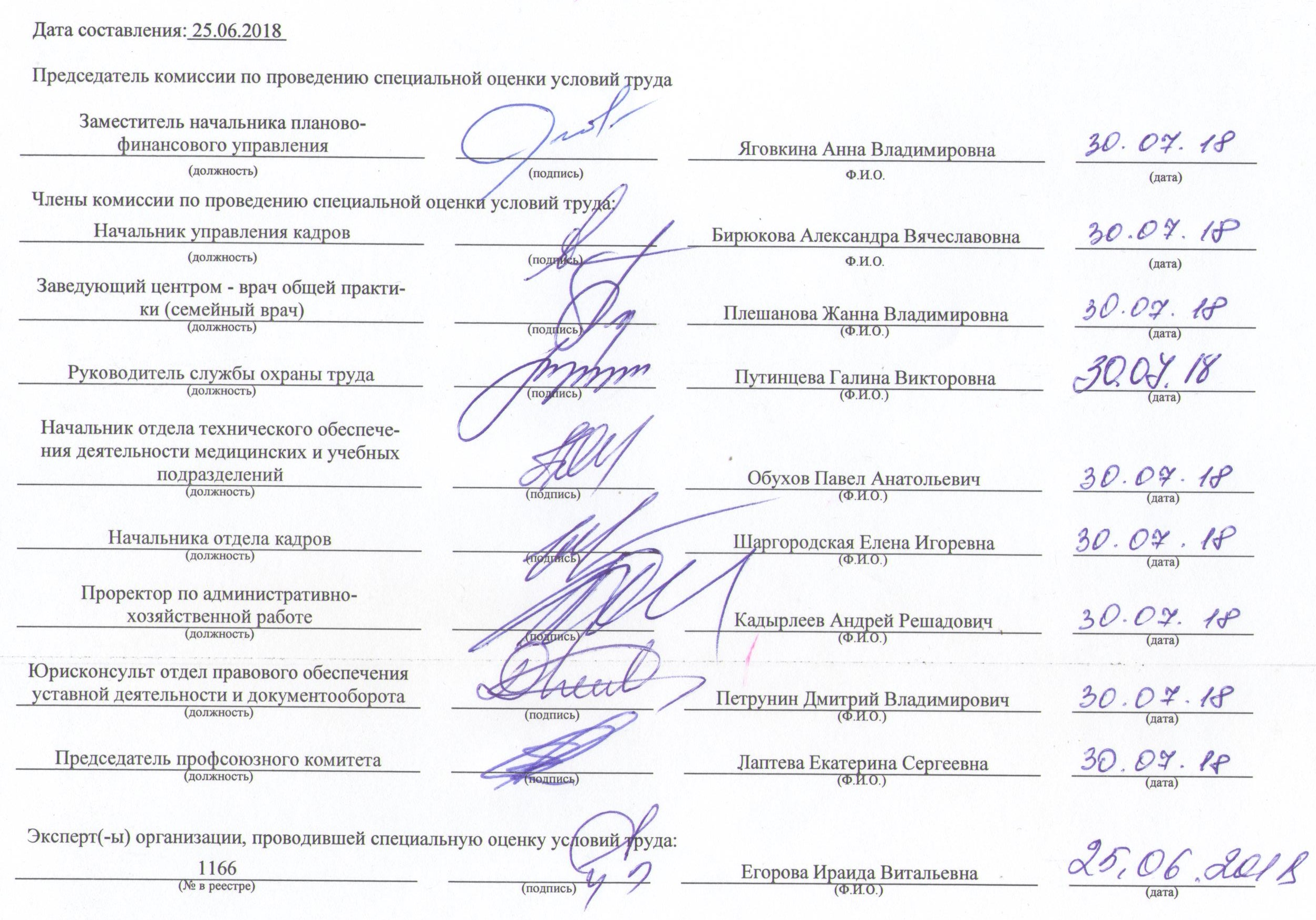 НаименованиеКоличество рабочих мест и численность работников, занятых на этих рабочих местахКоличество рабочих мест и численность работников, занятых на этих рабочих местахКоличество рабочих мест и численность занятых на них работников по классам (подклассам) условий труда из числа рабочих мест, указанных в графе 3 (единиц)Количество рабочих мест и численность занятых на них работников по классам (подклассам) условий труда из числа рабочих мест, указанных в графе 3 (единиц)Количество рабочих мест и численность занятых на них работников по классам (подклассам) условий труда из числа рабочих мест, указанных в графе 3 (единиц)Количество рабочих мест и численность занятых на них работников по классам (подклассам) условий труда из числа рабочих мест, указанных в графе 3 (единиц)Количество рабочих мест и численность занятых на них работников по классам (подклассам) условий труда из числа рабочих мест, указанных в графе 3 (единиц)Количество рабочих мест и численность занятых на них работников по классам (подклассам) условий труда из числа рабочих мест, указанных в графе 3 (единиц)Количество рабочих мест и численность занятых на них работников по классам (подклассам) условий труда из числа рабочих мест, указанных в графе 3 (единиц)НаименованиеКоличество рабочих мест и численность работников, занятых на этих рабочих местахКоличество рабочих мест и численность работников, занятых на этих рабочих местахкласс 1класс 2класс 3класс 3класс 3класс 3класс 4Наименованиевсегов том числе на которых проведена специальная оценка условий трудакласс 1класс 23.13.23.33.4.класс 412345678910Рабочие места (ед.)301301013511056000Работники, занятые на рабочих местах (чел.)4234230167142114000из них женщин342342012712986000из них лиц в возрасте до 18 лет000000000из них инвалидов000000000Индивидуальный номер рабочего местаПрофессия/
должность/
специальность работника Классы (подклассы) условий трудаКлассы (подклассы) условий трудаКлассы (подклассы) условий трудаКлассы (подклассы) условий трудаКлассы (подклассы) условий трудаКлассы (подклассы) условий трудаКлассы (подклассы) условий трудаКлассы (подклассы) условий трудаКлассы (подклассы) условий трудаКлассы (подклассы) условий трудаКлассы (подклассы) условий трудаКлассы (подклассы) условий трудаКлассы (подклассы) условий трудаКлассы (подклассы) условий трудаИтоговый класс (подкласс) условий трудаИтоговый класс (подкласс) условий труда с учетом эффективного применения СИЗПовышенный размер оплаты труда (да,нет)Ежегодный дополнительный оплачиваемый отпуск (да/нет)Сокращенная продолжительность рабочего времени (да/нет)Молоко или другие равноценные пищевые продукты (да/нет)Лечебно-профилактическое питание  (да/нет)Льготное пенсионное обеспечение (да/нет)Индивидуальный номер рабочего местаПрофессия/
должность/
специальность работника химическийбиологическийаэрозоли преимущественно фиброгенного действияшуминфразвукультразвук воздушныйвибрация общаявибрация локальнаянеионизирующие излученияионизирующие излучениямикроклиматсветовая средатяжесть трудового процессанапряженность трудового процессаИтоговый класс (подкласс) условий трудаИтоговый класс (подкласс) условий труда с учетом эффективного применения СИЗПовышенный размер оплаты труда (да,нет)Ежегодный дополнительный оплачиваемый отпуск (да/нет)Сокращенная продолжительность рабочего времени (да/нет)Молоко или другие равноценные пищевые продукты (да/нет)Лечебно-профилактическое питание  (да/нет)Льготное пенсионное обеспечение (да/нет)1234567891011121314151617181920212223242 кардиохирургическое отделение1 Заведующий отделением - врач-сердечно-сосудистый хирург3.23.1------2---223.2-ДаДаДаНетНетДа2А Врач-сердечно-сосудистый хирург3.23.1------2---223.2-ДаДаДаНетНетДа3А (2А) Врач-сердечно-сосудистый хирург3.23.1------2---223.2-ДаДаДаНетНетДа4А Врач-кардиолог -3.1------------3.1-ДаНетДаНетНетДа5А (4А) Врач-кардиолог -3.1------------3.1-ДаНетДаНетНетДа6 Старшая медицинская сестра23.1----------3.2-3.2-ДаДаДаНетНетДа7А Медицинская сестра палатная23.1----------3.2-3.2-ДаДаДаНетНетДа8А (7А) Медицинская сестра палатная23.1----------3.2-3.2-ДаДаДаНетНетДа9 Медицинская сестра перевязочной23.1----------3.2-3.2-ДаДаДаНетНетДа10А Медицинская сестра процедурной 23.1----------3.2-3.2-ДаДаДаНетНетДа11А (10А) Медицинская сестра процедурной 23.1----------3.2-3.2-ДаДаДаНетНетДа12А Младшая медицинская сестра по уходу за больными23.1----------2-3.1-ДаНетДаНетНетНет13А (12А) Младшая медицинская сестра по уходу за больными23.1----------2-3.1-ДаНетДаНетНетНет14 Кастелянша------------3.1-3.1-ДаНетНетНетНетНет15 Буфетчик2-----------3.1-3.1-ДаНетНетНетНетНетI отделение микологической клиники (дерматовенерологическое)16 Кастелянша------------3.1-3.1-ДаНетНетНетНетНет17 Буфетчик2-----------3.1-3.1-ДаНетНетНетНетНет18А Уборщик служебных помещений2-----------2-2-НетНетНетНетНетНет19А (18А) Уборщик служебных помещений2-----------2-2-НетНетНетНетНетНетII отделение микологической клиники (микологическое)20 Врач-аллерголог-иммунолог-3.1------------3.1-ДаНетДаНетНетДа21 Кастелянша------------3.1-3.1-ДаНетНетНетНетНет22 Буфетчик2-----------3.1-3.1-ДаНетНетНетНетНет23А Уборщик служебных помещений2-----------2-2-НетНетНетНетНетНет24А (23А) Уборщик служебных помещений2-----------2-2-НетНетНетНетНетНетII стоматологическое отделение (пр. Просвещения д.45 )25 Уборщик производственных и служебных помещений2-----------2-2-НетНетНетНетНетНетI стоматологическое отделение (ул. Парадная д.2)26 Заведующий отделением - врач-стоматолог-3.1-2-2------2-3.1-ДаНетДаНетНетДа27А Уборщик производственных и служебных помещений2-----------2-2-НетНетНетНетНетНет28А (27А) Уборщик производственных и служебных помещений2-----------2-2-НетНетНетНетНетНетIV стоматологическое отделение (Пискаревский пр., д.47)29 Уборщик производственных и служебных помещений2-----------2-2-НетНетНетНетНетНетАптека30 Санитарка2-----------2-2-НетНетДаНетНетНетБактериологическая лаборатория31 Кастелянша------------2-2-НетНетНетНетНетНет32А Уборщик служебных помещений2-----------2-2-НетНетНетНетНетНет33А (32А) Уборщик служебных помещений2-----------2-2-НетНетНетНетНетНетВрачи специалисты (микологической клиники)34 Врач-терапевт-3.1------------3.1-ДаНетДаНетНетДаГастроэнтерологическое отделение (24-4)35 Кастелянша------------3.1-3.1-ДаНетНетНетНетНет36 Буфетчик2-----------3.1-3.1-ДаНетНетНетНетНет37А Уборщик служебных помещений2-----------2-2-НетНетНетНетНетНет38А (37А) Уборщик служебных помещений2-----------2-2-НетНетНетНетНетНетГинекологическое отделение (отделение гнойной хирургии) (21-2)39 Кастелянша------------3.1-3.1-ДаНетНетНетНетНет40 Буфетчик2-----------3.1-3.1-ДаНетНетНетНетНет41 Уборщик служебных помещений2-----------2-2-НетНетНетНетНетНетГруппа эксплуатации систем вентиляции42 Слесарь по ремонту и обслуживанию систем вентиляции и кондиционирования------------2-2-НетНетНетНетНетНетГруппа эксплуатации ФОК43 Инженер (ведущий)--------------2-НетНетНетНетНетНет44 Техник------------2-2-НетНетНетНетНетНет45А Дворник------------2-2-НетНетНетНетНетНет46А (45А) Дворник------------2-2-НетНетНетНетНетНет47А Уборщик служебных помещений2-----------2-2-НетНетНетНетНетНет48А (47А) Уборщик служебных помещений2-----------2-2-НетНетНетНетНетНетЗуботехническая лаборатория49 Уборщик производственных и служебных помещений2-----------2-2-НетНетНетНетНетНетКабинет аппаратного педикюра50Уборщик служебных помещений2-----------2-2-НетНетНетНетНетНетКабинет компьютерной томографии в составе рентгеновского отделения51А Уборщик служебных помещений2-----------2-2-НетНетНетНетНетНет52А (51А) Уборщик служебных помещений2-----------2-2-НетНетНетНетНетНетКабинет магнитно-резонансной томографии в составе рентгеновского отделения53 Уборщик служебных помещений2-----------2-2-НетНетНетНетНетНетКабинет терапевтической косметологии54 Медицинская сестра по косметологии23.1------2---2-3.1-ДаНетДаНетНетДаКабинет функциональной диагностики микологической клиники55 Уборщик служебных помещений2-----------2-2-НетНетНетНетНетНетКабинет ЭФИ при кардиохирургическом отделении56 Уборщик служебных помещений2-----------2-2-НетНетНетНетНетНетКардиологическое отделение для лечения больных с инфарктом миокарда (16-2,3)57 Буфетчик2-----------3.1-3.1-ДаНетНетНетНетНет58 Кастелянша------------3.1-3.1-ДаНетНетНетНетНет59А Уборщик служебных помещений2-----------2-2-НетНетНетНетНетНет60А (59А) Уборщик служебных помещений2-----------2-2-НетНетНетНетНетНетКафедра детской хирургии61 Лаборант--------------2-НетНетНетНетНетНетКафедра иностранных языков62 Ассистент-------------22-НетНетДаНетНетНетКафедра профилактической медицины и охраны здоровья63 Лаборант--------------2-НетНетНетНетНетНетКонсультативно-диагностический  центр  (Парадная 2)64А Администратор--------------2-НетНетНетНетНетНет65А (64А) Администратор--------------2-НетНетНетНетНетНет66 Врач-акушер-гинеколог23.1----------2-3.1-ДаНетДаНетНетДа67 Врач-гастроэнтеролог23.1----------2-3.1-ДаНетДаНетНетДа68 Врач-оториноларинголог23.1----------2-3.1-ДаНетДаНетНетДа69 Врач-терапевт -3.1------------3.1-ДаНетДаНетНетДа70 Врач-уролог23.1----------213.1-ДаНетДаНетНетДа71 Врач-хирург23.1----------2-3.1-ДаНетДаНетНетДа72 Врач-эндокринолог-3.1------------3.1-ДаНетДаНетНетДа73 Гардеробщик--------------2-НетНетНетНетНетНет74 Медицинская сестра процедурной23.1----------2-3.1-ДаНетДаНетНетДа75 Старший администратор--------------2-НетНетНетНетНетНет76 Уборщик служебных помещений2-----------2-2-НетНетНетНетНетНетКонсультативно-диагностическое отделение  микологической клиники77А Биолог23.2----------23.13.2-ДаДаНетНетНетНет78А (77А) Биолог23.2----------23.13.2-ДаДаНетНетНетНет79 Врач клинической лабораторной диагностики23.2----------23.13.2-ДаДаДаНетНетДа80А Уборщик служебных помещений2-----------2-2-НетНетНетНетНетНет81А (80А) Уборщик служебных помещений2-----------2-2-НетНетНетНетНетНетМедицинский архив82 Документовед--------------2-НетНетНетНетНетНетМикробиологическая  лаборатория отделения лабораторной диагностики микологической клиники83А Уборщик служебных помещений2-----------2-2-НетНетНетНетНетНет84А (83А) Уборщик служебных помещений2-----------2-2-НетНетНетНетНетНетНеврологическое отделение  №1  (12-2)85 Кастелянша------------3.1-3.1-ДаНетНетНетНетНет86 Буфетчик2-----------3.1-3.1-ДаНетНетНетНетНетНеврологическое отделение № 2 (12-3)87 Кастелянша------------3.1-3.1-ДаНетНетНетНетНет88 Буфетчик2-----------3.1-3.1-ДаНетНетНетНетНет89 Уборщик служебных помещений2-----------2-2-НетНетНетНетНетНетНефрологическое отделение (18-2)90 Буфетчик2-----------3.1-3.1-ДаНетНетНетНетНет91 Кастелянша------------3.1-3.1-ДаНетНетНетНетНет92 Уборщик служебных помещений2-----------2-2-НетНетНетНетНетНетОбщебольничное отделение функциональной диагностики93 Кастелянша------------2-2-НетНетНетНетНетНет94А Уборщик служебных помещений2-----------2-2-НетНетНетНетНетНет95А (94А) Уборщик служебных помещений2-----------2-2-НетНетНетНетНетНетОнкологическое отделение (13-2)96 Буфетчик2-----------3.1-3.1-ДаНетНетНетНетНет97 Кастелянша------------3.1-3.1-ДаНетНетНетНетНет98А Уборщик служебных помещений2-----------2-2-НетНетНетНетНетНет99А (98А) Уборщик служебных помещений2-----------2-2-НетНетНетНетНетНетОперационный  блок100 Старшая операционная медицинская сестра3.23.1------22--23.13.2-ДаДаДаНетНетДа101А Операционная медицинская сестра3.23.1------22--23.13.2-ДаДаДаНетНетДа102А (101А) Операционная медицинская сестра3.23.1------22--23.13.2-ДаДаДаНетНетДа103А Санитарка23.1----------3.1-3.1-ДаНетДаНетНетНет104А (103А) Санитарка23.1----------3.1-3.1-ДаНетДаНетНетНет105 Кастелянша------------3.1-3.1-ДаНетНетНетНетНетОперационный блок №1 (13-2)106 Кастелянша------------3.1-3.1-ДаНетНетНетНетНетОперационный блок №2 (15-2)107 Кастелянша------------3.1-3.1-ДаНетНетНетНетНетОперационный блок №3 (17-1)108 Кастелянша------------3.1-3.1-ДаНетНетНетНетНетОперационный блок №4 (20-1)109 Кастелянша------------3.1-3.1-ДаНетНетНетНетНетОперационный блок №5 (21-1)110 Кастелянша------------3.1-3.1-ДаНетНетНетНетНетОтдел кадров111 Начальник отдела--------------2-НетНетНетНетНетНетОтдел медицинской статистики и контроля качества медицинской помощи112 Врач-методист--------------2-НетНетДаНетНетНетОтдел организации специализированной и высокотехнологичной медицинской помощи113 Делопроизводитель--------------2-НетНетНетНетНетНетОтдел трудоустройства выпускников и производственной практики114 Документовед (ведущий)--------------2-НетНетНетНетНетНетОтдел управления персоналом115 Начальник отдела--------------2-НетНетНетНетНетНетОтдел ученого и диссертационных советов116 Документовед (ведущий)--------------2-НетНетНетНетНетНетОтделение анестезиологии, реанимации и интенсивной терапии для больных хир.профиля № 1(13/15-2)117 Кастелянша------------3.1-3.1-ДаНетНетНетНетНетОтделение анестезиологии, реанимации и интенсивной терапии для больных хир.профиля № 2(17-1)118 Кастелянша------------3.1-3.1-ДаНетНетНетНетНетОтделение анестезиологии, реанимации и интенсивной терапии для больных хир.профиля № 3(20-1)119 Кастелянша------------3.1-3.1-ДаНетНетНетНетНетОтделение анестезиологии, реанимации и интенсивной терапии для больных хир.профиля № 4 (21-1)120 Кастелянша------------3.1-3.1-ДаНетНетНетНетНетОтделение анестезиологии-реанимации121 Заведующий отделением - врач-анестезиолог-реаниматолог3.23.1------22--23.13.2-ДаДаДаНетНетДа122А Врач-анестезиолог-реаниматолог3.23.1------22--23.13.2-ДаДаДаНетНетДа123А (122А) Врач-анестезиолог-реаниматолог3.23.1------22--23.13.2-ДаДаДаНетНетДа124 Кастелянша------------3.1-3.1-ДаНетНетНетНетНет125А Медицинская сестра-анестезист3.23.1------22--23.13.2-ДаДаДаНетНетДа126А (125А) Медицинская сестра-анестезист3.23.1------22--23.13.2-ДаДаДаНетНетДа127А Младшая медицинская сестра по уходу за больными23.1----------3.1-3.1-ДаНетДаНетНетНет128А (127А) Младшая медицинская сестра по уходу за больными23.1----------3.1-3.1-ДаНетДаНетНетНет129 Старшая медицинская сестра3.23.1------22--23.13.2-ДаДаДаНетНетДаОтделение гематологии (гематологии и химиотерапии)130 Буфетчик2-----------3.1-3.1-ДаНетНетНетНетНет131 Кастелянша------------3.1-3.1-ДаНетНетНетНетНетОтделение диализа №1132 Заведующий отделением - врач-нефролог23.2----------223.2-ДаДаДаНетНетДа133А Врач-нефролог23.2----------223.2-ДаДаДаНетНетДа134А (133А) Врач-нефролог23.2----------223.2-ДаДаДаНетНетДа135 Инженер--------------2-НетНетНетНетНетНет136 Кастелянша------------3.1-3.1-ДаНетНетНетНетНет137А Медицинская сестра процедурной23.2----------2-3.2-ДаДаДаНетНетДа138А (137А) Медицинская сестра процедурной23.2----------2-3.2-ДаДаДаНетНетДа139А Санитарка23.2----------2-3.2-ДаДаДаНетНетНет140А (139А) Санитарка23.2----------2-3.2-ДаДаДаНетНетНет141 Старшая медицинская сестра23.2----------2-3.2-ДаДаДаНетНетДаОтделение диализа №2142 Кастелянша------------3.1-3.1-ДаНетНетНетНетНет143А Уборщик служебных помещений2-----------2-2-НетНетНетНетНетНет144А (143А) Уборщик служебных помещений2-----------2-2-НетНетНетНетНетНетОтделение кардиохирургии с хирургическим лечением сложных нарушений ритма сердца и электростимуляции (рентгенохирургическими методами) (17-3)145 Буфетчик2-----------3.1-3.1-ДаНетНетНетНетНет146 Кастелянша------------3.1-3.1-ДаНетНетНетНетНет147А Уборщик служебных помещений2-----------2-2-НетНетНетНетНетНетОтделение клинической лабораторной диагностики148 Биолог23.2----------23.13.2-ДаДаНетНетНетНет149 Заведующий отделением - врач клинической лабораторной диагностики23.2----------23.13.2-ДаДаДаНетНетДа150А Врач клинической лабораторной диагностики23.2----------23.13.2-ДаДаДаНетНетДа151А (150А) Врач клинической лабораторной диагностики23.2----------23.13.2-ДаДаДаНетНетДа152А Лаборант ( в клинике )23.2----------23.13.2-ДаДаДаНетНетДа153А (152А) Лаборант ( в клинике )23.2----------23.13.2-ДаДаДаНетНетДа154А Медицинский лабораторный техник (фельдшер-лаборант)23.2----------23.13.2-ДаДаДаНетНетДа155А (154А) Медицинский лабораторный техник (фельдшер-лаборант)23.2----------23.13.2-ДаДаДаНетНетДа156 Медицинский технолог23.2----------23.13.2-ДаДаДаНетНетДа157А Санитарка23.2----------2-3.2-ДаДаДаНетНетНет158А (157А) Санитарка23.2----------2-3.2-ДаДаДаНетНетНет159А Уборщик служебных помещений2-----------2-2-НетНетНетНетНетНет160А (159А) Уборщик служебных помещений2-----------2-2-НетНетНетНетНетНетОтделение магнитно-резонансной томографии161А Уборщик служебных помещений2-----------2-2-НетНетНетНетНетНет162А (161А) Уборщик служебных помещений2-----------2-2-НетНетНетНетНетНетОтделение офтальмологии163 Буфетчик2-----------3.1-3.1-ДаНетНетНетНетНет164 Кастелянша------------3.1-3.1-ДаНетНетНетНетНет165А Уборщик служебных помещений2-----------2-2-НетНетНетНетНетНет166А (165А) Уборщик служебных помещений2-----------2-2-НетНетНетНетНетНетОтделение офтальмологии № 2167 Буфетчик2-----------3.1-3.1-ДаНетНетНетНетНет168 Кастелянша------------3.1-3.1-ДаНетНетНетНетНет169А Уборщик служебных помещений2-----------2-2-НетНетНетНетНетНет170А (169А) Уборщик служебных помещений2-----------2-2-НетНетНетНетНетНетОтделение реанимации и интенсивной терапии для больных с инфарктом миокарда (16-2)171 Кастелянша------------3.1-3.1-ДаНетНетНетНетНетОтделение реанимации и интенсивной терапии для больных терапевтического профиля № 1 (18-3)172 Кастелянша------------3.1-3.1-ДаНетНетНетНетНетОтделение реанимации и интенсивной терапии для больных терапевтического профиля № 2 (24-3)173 Кастелянша------------3.1-3.1-ДаНетНетНетНетНетОтделение рентгеновской компьютерной томографии174А Уборщик служебных помещений2-----------2-2-НетНетНетНетНетНет175А (174А) Уборщик служебных помещений2-----------2-2-НетНетНетНетНетНетОтделение рентгенохирургических методов диагностики и лечения176 Кастелянша------------3.1-3.1-ДаНетНетНетНетНет177А Уборщик служебных помещений2-----------2-2-НетНетНетНетНетНет178А (177А) Уборщик служебных помещений2-----------2-2-НетНетНетНетНетНетОтделение сердечно-сосудистой хирургии №1 (ангиохирургии) (17-2)179 Буфетчик2-----------3.1-3.1-ДаНетНетНетНетНет180 Кастелянша------------3.1-3.1-ДаНетНетНетНетНетОтделение ультразвуковой диагностики  (университет)181 Кастелянша------------2-2-НетНетНетНетНетНет182А Уборщик служебных помещений2-----------2-2-НетНетНетНетНетНет183А (182А) Уборщик служебных помещений2-----------2-2-НетНетНетНетНетНетОтделение физиотерапии и лечебной физкультуры184 Кастелянша------------2-2-НетНетНетНетНетНет185А Уборщик служебных помещений2-----------2-2-НетНетНетНетНетНет186А (185А) Уборщик служебных помещений2-----------2-2-НетНетНетНетНетНетОтделение функциональной диагностики187А Уборщик служебных помещений2-----------2-2-НетНетНетНетНетНет188А (187А) Уборщик служебных помещений2-----------2-2-НетНетНетНетНетНетОтоларингологическое отделение (гнойной хирургии) с палатой интенсивной терапии для послеоперационных больных (19-2)189 Буфетчик2-----------3.1-3.1-ДаНетНетНетНетНет190 Кастелянша------------3.1-3.1-ДаНетНетНетНетНет191 Уборщик служебных помещений2-----------2-2-НетНетНетНетНетНетПоликлиника.192А Администратор--------------2-НетНетНетНетНетНет193А (192А) Администратор--------------2-НетНетНетНетНетНет194 Кастелянша------------2-2-НетНетНетНетНетНет195 Медицинская сестра врача общей практики23.1----------2-3.1-ДаНетДаНетНетДа196А Уборщик служебных помещений2-----------2-2-НетНетНетНетНетНет197А (196А) Уборщик служебных помещений2-----------2-2-НетНетНетНетНетНетПоликлиническое отделение198 Врач общей практики (семейный врач)-3.1----------2-3.1-ДаНетДаНетНетДа199 Кастелянша------------2-2-НетНетНетНетНетНет200А Уборщик служебных помещений2-----------2-2-НетНетНетНетНетНет201А (200А) Уборщик служебных помещений2-----------2-2-НетНетНетНетНетНетПриемное отделение202А Уборщик служебных помещений2-----------2-2-НетНетНетНетНетНет203А (202А) Уборщик служебных помещений2-----------2-2-НетНетНетНетНетНетРевматологическое отделение204 Буфетчик2-----------3.1-3.1-ДаНетНетНетНетНет205 Кастелянша------------3.1-3.1-ДаНетНетНетНетНет206А Врач-ревматолог-3.1------------3.1-ДаНетДаНетНетДа207А (206А) Врач-ревматолог-3.1------------3.1-ДаНетДаНетНетДа208 Врач-терапевт-3.1------------3.1-ДаНетДаНетНетДа209 Заведующий отделением - врач-терапевт-3.1------------3.1-ДаНетДаНетНетДа210 Медицинская сестра процедурной23.1----------3.1-3.1-ДаНетДаНетНетДа211А Медицинская сестра палатная23.1----------3.1-3.1-ДаНетДаНетНетДа212А (211А) Медицинская сестра палатная23.1----------3.1-3.1-ДаНетДаНетНетДа213А Младшая медицинская сестра по уходу за больными23.1----------3.1-3.1-ДаНетДаНетНетНет214А (213А) Младшая медицинская сестра по уходу за больными23.1----------3.1-3.1-ДаНетДаНетНетНет215 Старшая медицинская сестра-3.1----------3.1-3.1-ДаНетДаНетНетДаРекторат216 Главный научный консультант--------------2-НетНетНетНетНетНет217 Проректор по науке и инновационной деятельности--------------2-НетНетНетНетНетНет218 Проректор по организационно-правовым и имущественным вопросам--------------2-НетНетНетНетНетНет219 Проректор по учебной работе--------------2-НетНетНетНетНетНетРентгеновский кабинет микологической клиники при рентгеновском отделении220 Уборщик служебных помещений2-----------2-2-НетНетНетНетНетНетРентгеновское отделение221А Уборщик служебных помещений2-----------2-2-НетНетНетНетНетНет222А (221А) Уборщик служебных помещений2-----------2-2-НетНетНетНетНетНетРентгеновское отделение  (университет)223 Кастелянша------------2-2-НетНетНетНетНетНет224А Уборщик служебных помещений2-----------2-2-НетНетНетНетНетНет225А (224А) Уборщик служебных помещений2-----------2-2-НетНетНетНетНетНетСлужба эксплуатации (Кирочная ул., д.41)226А Кастелянша------------3.1-3.1-ДаНетНетНетНетНет227А (226А) Кастелянша------------3.1-3.1-ДаНетНетНетНетНетСтационарное отделение скорой медицинской помощи (3/1)228 Кастелянша------------3.1-3.1-ДаНетНетНетНетНетТерапевтическое отделение №1 (18-3)229 Буфетчик2-----------3.1-3.1-ДаНетНетНетНетНет230 Кастелянша------------3.1-3.1-ДаНетНетНетНетНет231А Уборщик служебных помещений2-----------2-2-НетНетНетНетНетНет232А (231А) Уборщик служебных помещений2-----------2-2-НетНетНетНетНетНетТерапевтическое отделение №2 (24-3)233 Буфетчик2-----------3.1-3.1-ДаНетНетНетНетНет234 Кастелянша------------3.1-3.1-ДаНетНетНетНетНет235А Уборщик служебных помещений2-----------2-2-НетНетНетНетНетНет236А (235А) Уборщик служебных помещений2-----------2-2-НетНетНетНетНетНетТравматологическое отделение (отделение гнойной хирургии) (20-2)237 Буфетчик2-----------3.1-3.1-ДаНетНетНетНетНет238 Кастелянша------------3.1-3.1-ДаНетНетНетНетНет239А Уборщик служебных помещений2-----------2-2-НетНетНетНетНетНет240А (239А) Уборщик служебных помещений2-----------2-2-НетНетНетНетНетНетТравматолого-ортопедическое отделение с палатой челюстно-лицевой хирургии (20-3)241 Буфетчик2-----------3.1-3.1-ДаНетНетНетНетНет242 Врач-челюстно-лицевой хирург23.1------------3.1-ДаНетДаНетНетДа243 Кастелянша------------3.1-3.1-ДаНетНетНетНетНет244А Уборщик служебных помещений2-----------2-2-НетНетНетНетНетНет245А (244А) Уборщик служебных помещений2-----------2-2-НетНетНетНетНетНетТранспортный отдел246 Водитель автомобиля2--22-22----222-НетНетНетНетНетНетТрансфузиологическое отделение (по заготовке, переработке, хранению, транспортировке и обеспечению безопасности донорской крови и ее компонентов)247 Курьер------------2-2-НетНетНетНетНетНет248 Уборщик служебных помещений2-----------2-2-НетНетНетНетНетНетУрологическое отделение (21-3)249 Буфетчик2-----------3.1-3.1-ДаНетНетНетНетНет250 Кастелянша------------3.1-3.1-ДаНетНетНетНетНет251А Уборщик служебных помещений2-----------2-2-НетНетНетНетНетНет252А (251А) Уборщик служебных помещений2-----------2-2-НетНетНетНетНетНетФизиотерапевтическое отделение253А Уборщик служебных помещений2-----------2-2-НетНетНетНетНетНет254А (253А) Уборщик служебных помещений2-----------2-2-НетНетНетНетНетНетФизиотерапевтическое отделение микологической клиники255А Уборщик служебных помещений2-----------2-2-НетНетНетНетНетНет256А (255А) Уборщик служебных помещений2-----------2-2-НетНетНетНетНетНетФизкультурно-оздоровительный комплекс (ФОК)257 Директор комплекса --------------2-НетНетНетНетНетНетХирургическое отделение258 Буфетчик2-----------3.1-3.1-ДаНетНетНетНетНет259 Врач-акушер-гинеколог-3.1----------2-3.1-ДаНетДаНетНетДа260А Врач-хирург3.23.1------22--23.13.2-ДаДаДаНетНетДа261А (260А) Врач-хирург3.23.1------22--23.13.2-ДаДаДаНетНетДа262 Врач-уролог3.23.1------22--23.13.2-ДаДаДаНетНетДа263 Заведующий отделением - врач-хирург3.23.1------22--23.13.2-ДаДаДаНетНетДа264 Кастелянша------------3.1-3.1-ДаНетНетНетНетНет265А Медицинская сестра палатная23.1----------3.2-3.2-ДаДаДаНетНетДа266А (265А) Медицинская сестра палатная23.1----------3.2-3.2-ДаДаДаНетНетДа267 Медицинская сестра перевязочной23.1----------3.2-3.2-ДаДаДаНетНетДа268 Медицинская сестра процедурной23.1----------3.2-3.2-ДаДаДаНетНетДа269А Младшая медицинская сестра по уходу за больными23.1----------3.1-3.1-ДаНетДаНетНетНет270А (269А) Младшая медицинская сестра по уходу за больными23.1----------3.1-3.1-ДаНетДаНетНетНет271 Старшая медицинская сестра23.1----------3.2-3.2-ДаДаДаНетНетДаХирургическое отделение №1 (13-1)272 Буфетчик2-----------3.1-3.1-ДаНетНетНетНетНет273 Кастелянша------------3.1-3.1-ДаНетНетНетНетНет274 Уборщик служебных помещений2-----------2-2-НетНетНетНетНетНетХирургическое отделение №2 (15-2)275 Буфетчик2-----------3.1-3.1-ДаНетНетНетНетНет276 Кастелянша------------3.1-3.1-ДаНетНетНетНетНет277А Уборщик служебных помещений2-----------2-2-НетНетНетНетНетНет278А (277А) Уборщик служебных помещений2-----------2-2-НетНетНетНетНетНетЦентр семейной медицины279А Администратор--------------2-НетНетНетНетНетНет280А (279А) Администратор--------------2-НетНетНетНетНетНет281 Уборщик служебных помещений2-----------2-2-НетНетНетНетНетНетЦентральная клинико-диагностическая лаборатория282 Кастелянша------------2-2-НетНетНетНетНетНет283А Уборщик служебных помещений2-----------2-2-НетНетНетНетНетНет284А (283А) Уборщик служебных помещений2-----------2-2-НетНетНетНетНетНетЦитологическая лаборатория285 Уборщик служебных помещений2-----------2-2-НетНетНетНетНетНетЭндокринологическое отделение286 Буфетчик2-----------3.1-3.1-ДаНетНетНетНетНет287 Кастелянша------------3.1-3.1-ДаНетНетНетНетНетЭндоскопический кабинет микологической клиники288 Уборщик служебных помещений2-----------2-2-НетНетНетНетНетНетЭндоскопическое отделение289 Уборщик служебных помещений2-----------2-2-НетНетНетНетНетНет290А Врач-эндоскопист23.1-2--------3.13.13.2-ДаДаДаНетНетДа291А (290А) Врач-эндоскопист23.1-2--------3.13.13.2-ДаДаДаНетНетДа292 Заведующий отделением - врач-эндоскопист23.1-2--------3.13.13.2-ДаДаДаНетНетДа293А Медицинская сестра процедурной23.1-2--------3.2-3.2-ДаДаДаНетНетДа294А (293А) Медицинская сестра процедурной23.1-2--------3.2-3.2-ДаДаДаНетНетДа295 Старшая медицинская сестра23.1-2--------3.2-3.2-ДаДаДаНетНетДаЭндоскопическое отделение  (университет)296А Уборщик служебных помещений2-----------2-2-НетНетНетНетНетНет297А (296А) Уборщик служебных помещений2-----------2-2-НетНетНетНетНетНетОтделение ультразвуковой диагностики298 Заведующий отделением - врач- ультразвуковой диагностики 23.1------2---2-3.1-ДаНетДаНетНетДа299А Врач ультразвуковой диагностики 23.1------2---2-3.1-ДаНетДаНетНетДа300А (299А) Врач ультразвуковой диагностики 23.1------2---2-3.1-ДаНетДаНетНетДаМедархив301 Уборщик служебных помещений2-----------2-2-НетНетНетНетНетНет